David S. Josephitis5270 West 84th St., Suite 500Bloomington, MN 55437Email:  drjosephitis@shapiromedical.com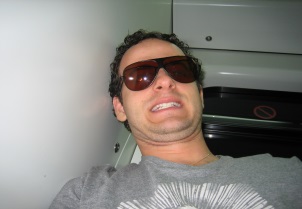 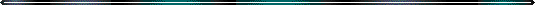 Education2000 – 2004  Nova Southeastern University – College of Osteopathic Medicine: FL	  	Doctor of Osteopathy1997 – 1998  University of Amsterdam: Amsterdam, Netherlands.	           Biology and foreign studies1995 – 1999  University of Illinois: Urbana – Champaign, IL. 	           Bachelor of Science in biologyPostgraduate Training and Professional Experience2013 – Pres.   Hair Transplant Surgeon: Shapiro Medical Group, Minneapolis, MN2008 – 2013   Hair Transplant Surgeon: Hair transplantation clinic, Minnetonka, MN2007 – 2008   ISHRS Fellowship: Hair transplantation surgery – MHR, Orlando, FL2005 – 2007   Residency: Internal Medicine – St. Joseph’s Hospital              	            and Medical Center, Phoenix, AZ   2004 – 2005   Internship: St. Joseph’s Hospital and Medical Center, Phoenix, AZ Licensure and CertificationsMN, MO Medical License Diplomate of the American Board of Hair Restoration Surgery (ABHRS)Diplomate of the American Board of Internal Medicine (ABIM)Fellow of the International Society of Hair Transplant Surgery (FISHRS)Basic Life SupportBotox and facial cosmetic fillers certification Professional Memberships and Leadership RolesAmerican Board of Hair Restoration Surgery (ABHRS)Board of Directors – ABHRSOral Exam Committee Chairman – ABHRSInternational Society of Hair Restoration Surgery (ISHRS)Core Competencies Committee – ISHRS: 2018-2019Fellowship Training Committee – ISHRSWorld Congress Scientific Planning Committee Panama – ISHRS: 2020Coalition of Independent Hair Restoration SurgeonsWorld FUE Institute (WFI)Regional Director (USA) – WFIHonors and Awards2005 Clinic Intern of the Year - St. Joseph’s Hospital and Medical Center, Phoenix, AZ2015 ISHRS Research Grant - “A side-by-side Comparison Evaluating Overall Cosmesis, Yield, and Density of 5 Patients Undergoing FUE and FUT During the Same Procedure”2016 ISHRS Research Grant - “Use of Finasteride and the Onset of Depression: A Prospective Cohort Study”2019 ISHRS World Congress - Best Practical Tip: Poster Presentation.  Devroye, Epstein, Josephitis, et al. “Sharp and Hybrid Punches:  A detailed Comparison of Different Quality Control Markers”Published Papers and Textbook Chapters“Going Beyond Hair: Seven Simple Actions We Can Take to Help Prevent Major Illness in Our Hair Transplant Patients”, Hair Transplant Forum, March/ April 2014“A Side – by Side Study of 20 Consecutive FUE Patients Comparing the use of 0.9 Sharp vs. Blunt Punch”, Hair Transplant Forum, Nov/ Dec. 2016“FUT vs. FUE Graft Survival: A side-by-side Study of 3 patients undergoing a routine 2000+ graft hair transplantation”, Hair Transplant Forum. Sept/ Oct. 2018Shapiro, Callender, Josephitis (2018).  Hair Transplantation for the Dermatologist.  In McMichael, Hordinsky (Eds.), Hair and Scalp Disorders- Second Edition. (Chapter 15, pp.170-185).  CRC Press.“A Side-by-Side Study of FUT vs. FUE Graft Availability in the same patients and its implications on Lifetime Donor Supply and Management”, Hair Transplant Forum, Sept/ Oct 2019Poster Presentation - 2019 ISHRS Congress.  Devroye, Epstein, Josephitis, et al. “Sharp and Hybrid Punches: A detailed Comparison of Different Quality Control Markers”Chapter 48: Staining and Other Adjunctive Methods to Assist with PlacingChapter 59: Special Considerations for Postoperative Care in FUEUnger, Shapiro.  Hair Transplantation.  Sixth Edition. 2020Devroye, Epstein, Josephitis, et al.  “Sharp and Hybrid Punches: A Detailed Comparison of Different Quality Control Markers”, Hair Transplant Forum, Jan./Feb. 2020Lectures, Teaching, and Surgical Demonstrations2012Orlando Live Surgery Workshop - Orlando, FL - April 2012Speaker - “Instruments and Equipment for HT”Moderator - FUT and FUE cadaver mini – course2013Orlando Live Surgery Workshop - Orlando, FL - April 2013Speaker - “Tools of the Trade- Equipment for Hair Transplantation”Live Surgical Demonstration - “FUT and anesthesia”Moderator - FUT and FUE cadaver mini - course2014Orlando Live Surgery Workshop - Orlando, FL - April 2014Speaker - “The Consultation for Hair Restoration Surgery”Speaker - “Revised Instruments for HT”Live Surgical Demonstration - “FUE”Live Surgical Demonstration - “FUT and trichophytic closure”2015 Annual Meeting of the International Society of Hair Restoration Surgery (ISHRS)- Chicago, IL - September 2015Speaker - “A Side-by-Side Study of 20 Consecutive FUE Patients Comparing the use of a 0.9mm Sharp vs. Dull Punch”Assistants Program Speaker - “Minimizing Pain While maximizing patient safety in anesthesia for HT patients”2016Annual Meeting of the ISHRS- Las Vegas, NV – October 2016Speaker – “Different punches for different patients: The utility of using a variety of FUE devices”World FUE Institute Workshop – Canary Islands - November 2016Live Surgical Demonstration “FUE”2017Orlando Live Surgery Workshop – Orlando – April 2017Speaker – “Equipment and Instrumentation in HRS”Speaker – “The utility of using a variety of FUE punches and devices”Live Surgical Demonstration - “FUE”Live Surgical Demonstration - “FUT”World FUE Institute Workshop – Athens – June 2017Speaker – “WAW device”Live Surgical Demonstration – “FUE”World Congress of ISHRS – Prague – October 2017Workshop faculty – “FUE mini – workshop”Speaker – Advanced Board Review Course – “Male and Female Pattern Hairloss and Other Alopecias”2018World FUE Institute Workshop – Lisbon – June 2018Hands-on faculty – WAW deviceSpeaker – “WAW device: My experience”Speaker – “FUE vs FUT grafts: Which are better?”Live Surgical Demonstration – FUEWorld Congress of ISHRS – Hollywood – October 2018Workshop Director – “FUE mini – workshop”Speaker – “FUE vs FUT grafts: Which are better.  A survival study”2019FUE Europe Annual Meeting – Manchester – June 2019Speaker – “WAW Device”Speaker – “FUE and FUT yield Study”Speaker – “FUE donor harvesting strategies”ModeratorLive Surgical Demonstration – FUESLU 360 Workshop – St. Louis, MO – August 2019Honored Guest – Speaker – “Contemporary FUE”Faculty for hands on laboratoryWorld Congress of ISHRS – Bangkok – November 2019Speaker-“Basics-FUE”Speaker-“Complicated FUE”Speaker-“FUE vs FUT. Comparing total grafts over patient’s lifetime”Workshop Codirector- “FUE-Tools and Techniques”2020Latin America FUE Workshop – Cancun – February 2020	Speaker – “FUE vs FUT. Comparing total grafts over patient’s lifetime”	Speaker – “Beard as donor for scalp”World Congress of ISHRS – Virtual – October 2020	Workshop Codirector-“FUE- Tools and Techniques”